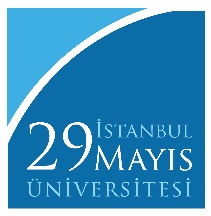 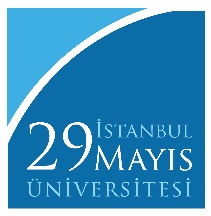 ÖĞRENCİ BİLGİLERİ	                 .... / .... / 20..Numarası			:Adı				: Soyadı				:Anabilim Dalı/Programı		:Danışmanı			:Derslerini Bitirdiği Dönem	:            Kayıt Dondurma Var ise Süresi	:Kayıt Dondurma Sayısı		:Özel bilgi			:Enstitünüzün ……………………………………  Anabilim Dalı ……………………….. numaralı Doktora öğrencisiyim, derslerimi başarıyla tamamlamış bulunmaktayım.  202./202. eğitim-öğretim yılı ……yarıyılında   “Yeterlik Sınavı”na hazırlanacağım. Yeterlik Sınavı Hazırlanma Aşamasına kaydımın yapılmasını saygılarımla arz ederim. Öğrenci				Tez Danışmanı	                                        Anabilim Dalı BaşkanıÖğrenci İşleri Daire BaşkanlığıÜniversiteye Borcu		:    [     ] Var    [     ] YokNot: Öğrenci İşleri Dairesi Başkanlığı onaylı yarıyıl bilgisinin verildiği transkript eklenmelidir. Doktora öğrencileri en geç 5. Yarıyılın sonuna kadar yeterlik sınavına girmek zorundadır. 